FUNGSI CUSTOMER RETENTION DALAM MENINGKATKAN LOYALITAS PELANGGAN PT. POS INDONESIA (PERSERO)Studi Deskriptif Analisis Mengenai Fungsi Customer Retention Dalam Meningkatkan Loyalitas Pelanggan PT. Pos Indonesia (Persero) Di Bandung Untuk Memenuhi Salah Satu Syarat Ujian Guna Memperoleh Gelar Sarjana Pada Program Studi ilmu KomunikasiGRACE GLORIA GAUDEONRP : 122050253SKRIPSI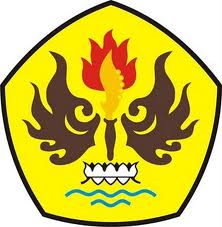 FAKULTAS ILMU SOSIAL DAN ILMU POLITIK UNIVERSITAS PASUNDAN BANDUNG2016